ACTIVIDAD 2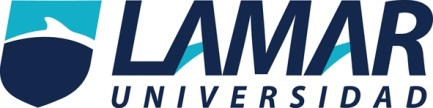 “PLANEAR IMPLEMENTAR Y EVALUAR LA ACCIÓN TUTORIAL“ALUMNA:           ROSALIA GALAN VILLADOCENTE:   Janeth Berenice Bañuelos      Marzo 2016ACCIONES TUTORIAL CON LOS ALUMNOS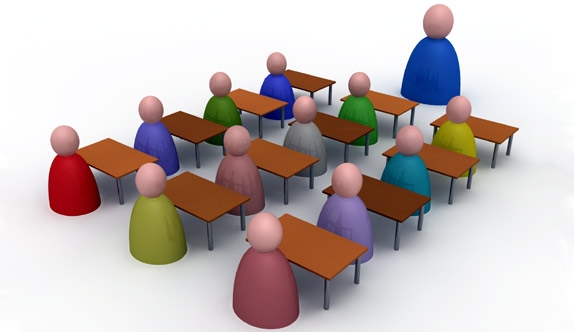 	La tutoría es una actividad inherente a la función del profesor- tutor y en paralelo a su propia acción docente, que se realiza individual y colectivamente con los alumnos para una orientación personal y profesional. Su fin es conseguir una formación integral del individuo. Es por ello que la tutoría es considerada como una herramienta de formación educativa universitaria, en la cual sus actores principales son el Tutor y el tutorado.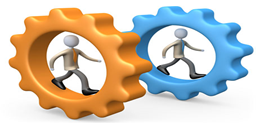 TUTORIA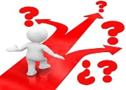 Es un proceso dinámico de acompañamiento, ayuda en la formación integral del estudiante, que se lleva a cabo de manera periódica y sistemática a llegar a un éxito a través de un tutor asignadoOBJETIVOIMPORTANCIADe la tutoria                                                               Del tutor: lograr una formación integral   Aprender a  Conocer                                                                                     CUALIDADES DEL TUTOR  Hacer                                                                                             Científicas (saber)     Convivir                                                                                         Humanas (ser)        Ser                                                                                                  Técnica saber hacer                                                                                 PRESENCIAL  (Individual o grupal)        MODALIDADES                                              A DISTANCIA (postal-mail y telefónica)                                                                                 OTRAS (diversas características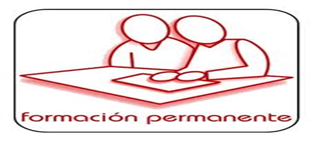 PROPÓSITO Establecer el Programa de Acción Tutorial con iniciativas que fortalecen la calidad de la educación reflexionando sobre las siguientes necesidades: • Integración del alumnado al nuevo entorno escolar y los cursos remediales que se requieran. • Seguimiento y apoyo, tanto individual como grupal, al alumnado en relación con los procesos de aprendizaje y su trabajo académico. • Apoyo pedagógico para atender problemáticas particulares, mediante atención individual y grupal. • Canalización al Servicio de Orientación Educativa, cuando proceda, para apoyar psicopedagógicamente en problemáticas particulares, mediante atención individual, grupal y masiva.TIPOS DE ATENCIÓN De acuerdo a la caracterización y a los actores de la acción tutorial, en el contexto del Bachillerato General se consideran dos tipos de atención, mismos que se describen a continuación: Grupal Es aquella en la que la persona responsable de la Tutoría proporciona acompañamiento a la totalidad de alumnos de un grupo durante su permanencia en el plantel, teniendo como base un propósito formativo. En este tipo de tutoría se trabajan aspectos cuyo tratamiento es viable a nivel grupal, tales como: trabajo cooperativo, técnicas de estudio, habilidades cognitivas, estilos de aprendizaje, por señalar algunos; a través de actividades grupales, pláticas o conferencias, test, técnicas de grupo, etc. Individual Es aquella que brinda acompañamiento a un sólo alumno o alumna durante el proceso formativo, debido a que se requiere de un tratamiento personalizado. En ésta, se realiza una entrevista personal periódica, ya que se le da continuidad al caso, y si es necesario, al estudiante se le canaliza al ámbito institucional que le brinde el servicio profesional requerido.TIPOS DE ATENCIÓN De acuerdo a la caracterización y a los actores de la acción tutorial, en el contexto del Bachillerato General se consideran dos tipos de atención, mismos que se describen a continuación: Grupal Es aquella en la que la persona responsable de la Tutoría proporciona acompañamiento a la totalidad de alumnos de un grupo durante su permanencia en el plantel, teniendo como base un propósito formativo. En este tipo de tutoría se trabajan aspectos cuyo tratamiento es viable a nivel grupal, tales como: trabajo cooperativo, técnicas de estudio, habilidades cognitivas, estilos de aprendizaje, por señalar algunos; a través de actividades grupales, pláticas o conferencias, test, técnicas de grupo, etc. Individual Es aquella que brinda acompañamiento a un sólo alumno o alumna durante el proceso formativo, debido a que se requiere de un tratamiento personalizado. En ésta, se realiza una entrevista personal periódica, ya que se le da continuidad al caso, y si es necesario, al estudiante se le canaliza al ámbito institucional que le brinde el servicio profesional requerido.